 Councillors are summoned to the Parish Council (Trust) Meeting immediately following the Parish Council Meeting on Monday 20th Jan 2020 in the North Luffenham Community Centre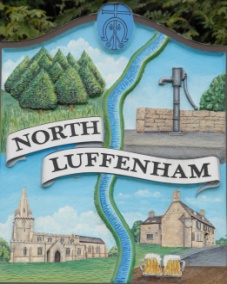 Agenda01/20 	Apologies: 02/20 	Declarations of Interest03/20	To approve and sign minutes of PC Trust meeting held on:2nd Dec 201904/20	Finance Report – ClerkTo receive a report from Cllr Mason– Bank Reconciliation 18th December 2019To consider and approve the finance reportTo receive and approve the following payments£121.30; Water Plus re water supply to the allotments£160.47; Posts and ties for trees along Woodland Walk£326.52; J Coles Nurseries Re purchase of 6 replacement trees for the Oval. (£272.10 plus vat £54.42)05/20 	Field Gardens Report - Cllr CadeAllotments update:Renewal PaymentsClearance of vacated allotmentWoodland Walk update:06/20	Oval Report - Cllr CadeTo Consider the request from Western Power to re-route the HV Cable away from the main line of trees.To receive an update on the Oval Trees and progress towards sorting out a replacement strategy07/20	To report on progress re the setting up of a G Suite for Trust Business as agreed at the extraordinary meeting on 30th July 201908/20 	Date of next meeting: Monday 2nd March 2020 immediately following the PC meetingJohn Willoughby, Parish Clerk14th Jan 2020